[Check against delivery]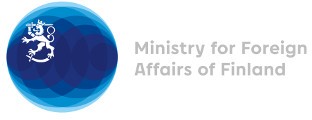 40th Session of the UPR working group Recommendations by Finland to Syria       24 January 2022Finland welcomes the engagement of Syria (The Syrian Arab Republic) in the UPR. We regret the overall situation of human rights in the country.Finland positively notes amendments to the Personal Status Law with changes for the rights of women in terms of marriage, divorce and guardianship and for removing the article, which stipulates leniency for honor crimes from the Criminal Code. Finland recommends the following:1) Firstly, to release all political detainees, end torture, grant impartial organizations access to all detention facilities and provide families of missing persons with information on their relatives. 2) Secondly, to take legislative and policy measures to ensure non-discrimination of women and girls, including by withdrawing all reservations to CEDAW.3) Thirdly, to provide education to the 2.45 million children deprived of education because of the conflict, emphasizing the needs of girls and disabled children. Thank you.